109學年度第1學期九年級學期領域成績不及格補救教學及成績再評定一覽表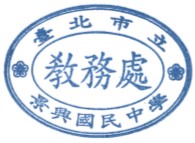 領域語文語文數學社會社會社會自然自然自然藝文健體健體綜合彈性彈性彈性彈性彈性科目國文英語數學地理歷史公民理化生活科技地科音樂/視藝/表藝體育健教童軍/輔導/家政科學探索與實驗操作探索地球生態環境閱讀與寫作鄉土與國際補救教學方式請自行上「成績再評定專區」下載教材自學學生自行複習三次段考考卷學生自行複習教科書。(範圍：自我評量、隨堂練習)請自行上「成績再評定專區」下載教材自學學生自行完成學習單請自行上「成績再評定專區」下載教材自學學生自行複習三次段考考卷同理化科學生自行複習三次段考考卷1.音樂科： 2.視藝科： 3.表藝科：皆為學生自行找任課老師進行補救教學。學生自行找任課老師進行補救教學。學生自行找任課老師進行補救教學。1.童軍科: 2.輔導科:3.家政科:皆為學生自行找任課老師進行補救教學同理化科同地科學生自行複習第三次段考考卷學生自行找任課老師進行補救教學。學生自行找任課老師進行補救教學。補救教學實施期程2/22~3/52/22~3/52/22~3/52/22~3/52/22~3/52/22~3/52/22~3/5同理化科2/22~3/52/22~3/52/22~3/52/22~3/52/22~3/5同理化科同地科2/22~3/52/22~3/52/22~3/5成績再評定方式紙筆測驗紙筆測驗紙筆測驗繳交作業繳交學習單紙筆測驗紙筆測驗同理化科紙筆測驗1.音樂科：2.視藝科：3.表藝科：皆由任課老師自行安排由任課老師自行安排由任課老師自行安排1.童軍科:由任課老師自行安排2.輔導科: 由任課老師自行安排、繳交作業、繳交學習單。3.家政科:由任課老師自行安排同理化科同地科紙筆測驗由任課老師自行安排繳交作業考試時間3/4(四)午休3/3(三)午休2/25(四)第8節洽各班任課老師洽各班任課老師2/23(二)第8節2/26(五)午休同理化科3/2(二)午休1.音樂科：2.視藝科： 3.表藝科：皆洽各班任課老師。洽各班任課老師洽各班任課老師1.童軍科: 預定2/22午休2.輔導科:3.家政科: 皆洽各班任課老師。同理化科同地科3/5(五)午休洽各班任課老師洽各班任課老師考試地點多功能(五)901-909多功能(三)910-915多功能(五)多功能(五)任課老師指定地點任課老師指定地點分組13教室多功能(五)同理化科多功能(五)任課老師指定地點任課老師指定地點任課老師指定地點任課老師指定地點同理化科同地科多功能(五)任課老師指定地點任課老師指定地點